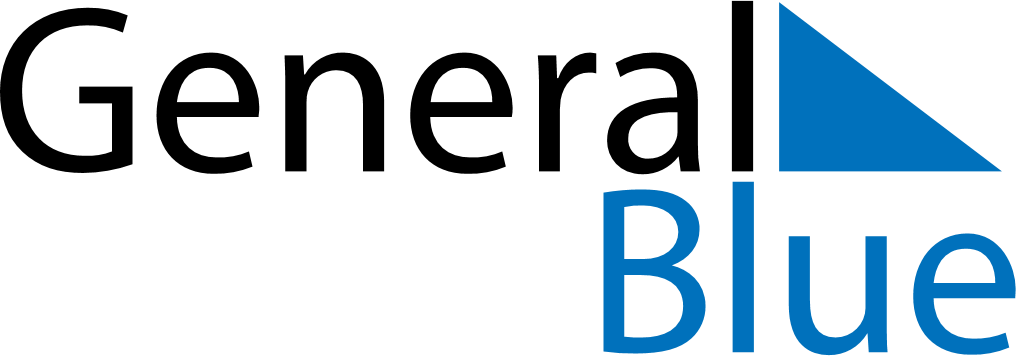 April 2024April 2024April 2024April 2024April 2024April 2024Wlodawa, Lublin, PolandWlodawa, Lublin, PolandWlodawa, Lublin, PolandWlodawa, Lublin, PolandWlodawa, Lublin, PolandWlodawa, Lublin, PolandSunday Monday Tuesday Wednesday Thursday Friday Saturday 1 2 3 4 5 6 Sunrise: 6:00 AM Sunset: 6:58 PM Daylight: 12 hours and 57 minutes. Sunrise: 5:58 AM Sunset: 7:00 PM Daylight: 13 hours and 1 minute. Sunrise: 5:56 AM Sunset: 7:01 PM Daylight: 13 hours and 5 minutes. Sunrise: 5:53 AM Sunset: 7:03 PM Daylight: 13 hours and 9 minutes. Sunrise: 5:51 AM Sunset: 7:05 PM Daylight: 13 hours and 13 minutes. Sunrise: 5:49 AM Sunset: 7:06 PM Daylight: 13 hours and 17 minutes. 7 8 9 10 11 12 13 Sunrise: 5:47 AM Sunset: 7:08 PM Daylight: 13 hours and 21 minutes. Sunrise: 5:44 AM Sunset: 7:10 PM Daylight: 13 hours and 25 minutes. Sunrise: 5:42 AM Sunset: 7:11 PM Daylight: 13 hours and 29 minutes. Sunrise: 5:40 AM Sunset: 7:13 PM Daylight: 13 hours and 33 minutes. Sunrise: 5:38 AM Sunset: 7:15 PM Daylight: 13 hours and 37 minutes. Sunrise: 5:36 AM Sunset: 7:17 PM Daylight: 13 hours and 40 minutes. Sunrise: 5:33 AM Sunset: 7:18 PM Daylight: 13 hours and 44 minutes. 14 15 16 17 18 19 20 Sunrise: 5:31 AM Sunset: 7:20 PM Daylight: 13 hours and 48 minutes. Sunrise: 5:29 AM Sunset: 7:22 PM Daylight: 13 hours and 52 minutes. Sunrise: 5:27 AM Sunset: 7:23 PM Daylight: 13 hours and 56 minutes. Sunrise: 5:25 AM Sunset: 7:25 PM Daylight: 14 hours and 0 minutes. Sunrise: 5:23 AM Sunset: 7:27 PM Daylight: 14 hours and 3 minutes. Sunrise: 5:21 AM Sunset: 7:28 PM Daylight: 14 hours and 7 minutes. Sunrise: 5:19 AM Sunset: 7:30 PM Daylight: 14 hours and 11 minutes. 21 22 23 24 25 26 27 Sunrise: 5:16 AM Sunset: 7:32 PM Daylight: 14 hours and 15 minutes. Sunrise: 5:14 AM Sunset: 7:33 PM Daylight: 14 hours and 18 minutes. Sunrise: 5:12 AM Sunset: 7:35 PM Daylight: 14 hours and 22 minutes. Sunrise: 5:10 AM Sunset: 7:37 PM Daylight: 14 hours and 26 minutes. Sunrise: 5:08 AM Sunset: 7:38 PM Daylight: 14 hours and 29 minutes. Sunrise: 5:06 AM Sunset: 7:40 PM Daylight: 14 hours and 33 minutes. Sunrise: 5:04 AM Sunset: 7:42 PM Daylight: 14 hours and 37 minutes. 28 29 30 Sunrise: 5:02 AM Sunset: 7:43 PM Daylight: 14 hours and 40 minutes. Sunrise: 5:00 AM Sunset: 7:45 PM Daylight: 14 hours and 44 minutes. Sunrise: 4:59 AM Sunset: 7:47 PM Daylight: 14 hours and 47 minutes. 